СОВЕТ ДЕПУТАТОВ муниципального образования Чёрноотрожский сельсовет Саракташского района оренбургской областиЧЕТВЕРТЫЙ созывР Е Ш Е Н И Евнеочередного четвертого заседания Совета депутатов Чёрноотрожского сельсовета Саракташского района Оренбургской области четвертого созыва30.11.2020                                    с. Черный Отрог                                        № 22Об отмене решения  Совета депутатов Чёрноотрожского сельсовета Саракташского района Оренбургской области от 06.11.2020 № 13 «О принятии объектов недвижимости из собственности муниципального образования Саракташский район Оренбургской области в собственность муниципального образования Чёрноотрожский сельсовет  Саракташского района Оренбургской области»В соответствии с  Федеральным законом от 06.11.2003 №131-ФЗ «Об общих принципах организации местного самоуправления в Российской Федерации», решением Совета депутатов Саракташского района Оренбургской области от 13.11.2020 № 15 «Об отмене решения Совета депутатов Саракташского района от 30.10.2020 года №10 «О передаче объектов недвижимости из собственности муниципального образования Саракташский район Оренбургской области в собственность муниципального образования Чёрноотрожский сельсовет  Саракташского района Оренбургской области», статьёй 24 Устава муниципального образования Чёрноотрожский сельсовет Саракташского района Оренбургской области Совет депутатов Чёрноотрожского  сельсоветаР Е Ш И Л :1. Отменить решение Совета депутатов Чёрноотрожского сельсовета Саракташского района Оренбургской области от 06.11.2020 № 13 «О принятии объектов недвижимости из собственности муниципального образования Саракташский район Оренбургской области в собственность муниципального образования Чёрноотрожский сельсовет  Саракташского района Оренбургской области».  2. Настоящее решение вступает в силу со дня его подписания и подлежит размещению на официальном сайте муниципального образования Чёрноотрожский сельсовет Саракташского района Оренбургской области.3. Контроль за исполнением настоящего решения возложить на постоянную комиссию по бюджетной, налоговой и финансовой политике, собственности и экономическим вопросам, торговле и быту (Макаев И.Р.).Председатель Совета депутатов сельсовета                                  Г.Х. Валитов Разослано: КУМИ, прокуратуре района, администрации Чёрноотрожского сельсовета, официальный сайт сельсовета, в дело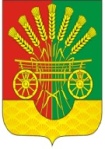 